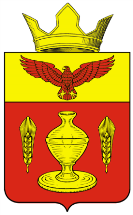 ВОЛГОГРАДСКАЯ ОБЛАСТЬПАЛЛАСОВКИЙ МУНИЦИПАЛЬНЫЙ РАЙОНГОНЧАРОВСКИЙ СЕЛЬСКИЙ СОВЕТРЕШЕНИЕ«18» января  2016 года                      п. Золотари                                  №1/1                                                                С целью приведения законодательства Гончаровского сельского поселения в соответствии с действующим законодательством Российской Федерации, руководствуясь статьей 7 Федерального закона от 06 октября 2003 года № 131-ФЗ «Об общих принципах организации местного самоуправления в Российской Федерации», Гончаровский сельский СоветРЕШИЛ:          1.Внести изменения и дополнения в Решение Гончаровского сельского №1/4 от 27 октября 2005г. «О положении о публичных слушаниях на территории Гончаровского сельского поселения» (в редакции Решения от «10» октября  2013г. № 21/2)          1.1 Подпункт 3 пункта 1.5 Положения изложить в следующей редакции:          «3) проекты планов и программ развития муниципального образования, проекты правил землепользования и застройки, проекты планировки территорий и проекты межевания территорий, за исключением случаев, предусмотренных Градостроительным кодексом Российской Федерации, проекты правил благоустройства территорий, а также вопросы предоставления разрешений на условно разрешенный вид использования земельных участков и объектов капитального строительства, вопросы отклонения от предельных параметров разрешенного строительства, реконструкции объектов капитального строительства, вопросы изменения одного вида разрешенного использования земельных участков и объектов капитального строительства на другой вид такого использования при отсутствии утвержденных правил землепользования и застройки;»           2. Контроль за исполнением настоящего Решения оставляю за собой.     3. Настоящее Решение вступает в силу с момента официального опубликования. Глава Гончаровского                                                                                   К.У.Нуркатовсельского поселения                                                     Рег. №1/2016г.О внесении изменений и дополнений в Решение №1/4 от 27 октября 2005г. «О положении о публичных слушаниях на территории Гончаровского сельского поселения» (в редакции Решения от «10» октября  2013г. № 21/2)